27.01.23.В целях реализации программы по духовно- нравственного  учащихся классные руководители 7-х классов с учащимися  посетили исторический парк «Россия – моя история».  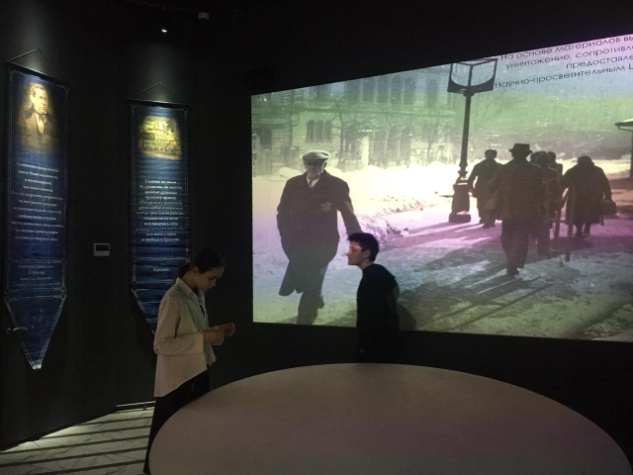 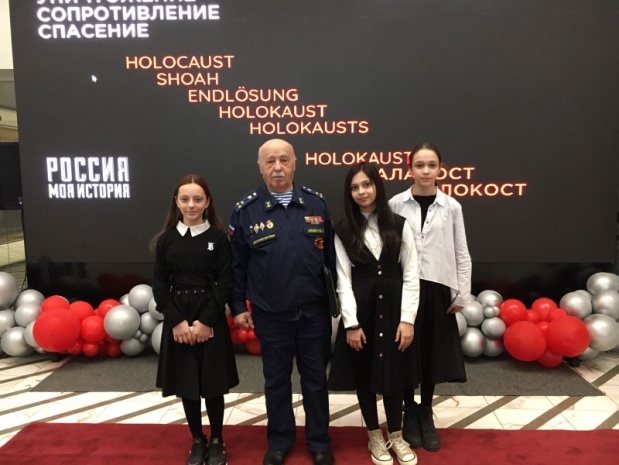 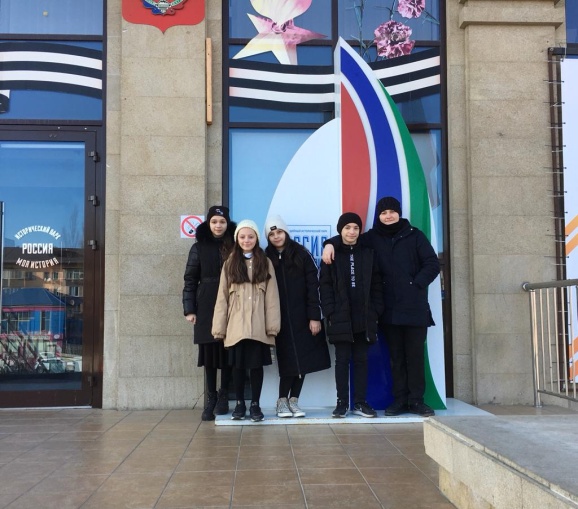 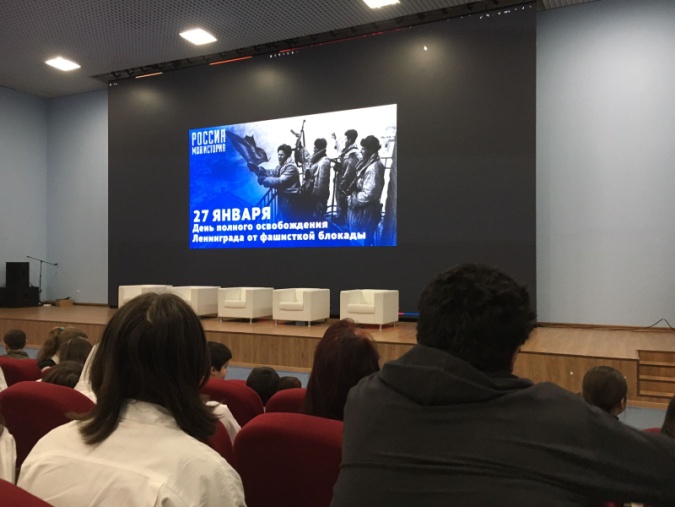 